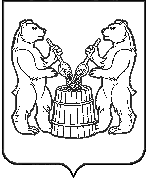 АДМИНИСТРАЦИЯ  МУНИЦИПАЛЬНОГО ОБРАЗОВАНИЯ «УСТЬЯНСКИЙ МУНИЦИПАЛЬНЫЙ РАЙОН»  АРХАНГЕЛЬСКОЙ  ОБЛАСТИРАСПОРЯЖЕНИЕ                                                      от  16 декабря   2019 года    № 227р.п. ОктябрьскийОб утверждении плана мероприятий по подготовке и проведению празднования 75-й годовщины Победы в Великой Отечественной войне 1941-1945 годов в Устьянском районе        В соответствии с решением организационного комитета по подготовке и проведению празднования 75-й годовщины Победы в Великой  Отечественной войне  1941 – 1945 годов в Устьянском районе:Утвердить прилагаемый план мероприятий,  по подготовке и проведению празднования 75-й годовщины Победы в Великой Отечественной войне 1941-1945 годов в Устьянском районе.Утвердить состав организационного комитета по подготовке и  проведению празднования 75-й годовщины Победы в Великой Отечественной войне  1941 – 1945 годов в Устьянском районе  (приложение 1).Распоряжение администрации муниципального образования «Устьянский муниципальный район» от 01 апреля 2019 года № 45                  « О создании организационного комитета по подготовке и проведению празднования 75-й годовщины Победы в Великой Отечественной войне 1941 – 1945 годов» в Архангельской области отменить.Контроль за исполнением данного распоряжения оставляю за собой. Глава муниципального образования				    А.А.ХоробровУтвержден распоряжением администрации муниципального образования «Устьянский муниципальный район» от 16 декабря 2019 года № 227Планмероприятий по подготовке и проведению празднования75-й годовщине Победы в Великой Отечественной войне 1941-1945 годовв Устьянском районеПриложение № 1                                                                                 к распоряжению администрации                                                                                  МО «Устьянский муниципальный район»                                                                            от 16 деекабря 2019 года № 227                                                Состав оргкомитета:Хоробров А.А. – глава муниципального образования, председатель оргкомитета;Мемнонова О.В. – заместитель главы по социальным вопросам, заместитель председателя оргкомитета;Казаков С.В. – управляющий делами местной администрацииЗасухина Н.А. – заведующая отделом по организационной работе и местному самоуправлению;Никонорова Т.А. - начальник управления  культуры, спорта, туризма и молодежи;Борзая О.Н. – главный специалист Управления АПК, торговли и общественного питания;Сухоруков Н.А. – начальник Управления образования;Попова Т.П. – председатель Собрания депутатов муниципального образования «Устьянски муниципальный район» (по согласованию);Буторина Л.В. – депутат Собрания депутатов муниципального образования «Устьянски муниципальный район» (по согласованию);Акулова Н.Ф. – депутат Собрания депутатов муниципального образования «Устьянски муниципальный район» (по согласованию);Половников А.А. – глава МО «Октябрьское» (по согласованию);Паршин В.Ф. – глава МО «Березницкое» (по согласованию);Ешкилева Т.В. – глава МО «Малодорское» (по согласованию);Заостровцев С.В. – представитель военного комиссариата Вельского, Устьянского и Шенкурского районов (по согласованию);Чеглаков А.Н. – главный врач ГБУЗ АО «Устьянская ЦРБ» (по согласованию);Подшивайлова В.Я. – председатель районной общественной организации ветеранов (пенсионеров) войны и труда, общественный представитель губернатора Архангельской области (по согласованию);Пуляева Т.Д. – заместитель генерального директора ООО «ГК УЛК» (по согласованию);Захарова И.В. – заместитель председателя Совета по малому и среднему предпринимательству при главе муниципального образования «устьянский муниципальный район»  (по согласованию);Павлов Д. А. – председатель Общественного совета муниципального образования «Устьянский муниципальный район» (по согласованию);Батурин А.Н. –  начальник отдела МВД России по Устьянскому району (по согласованию);Цокорова Н.С. – директор МБУК «Устьяны» (по согласованию);Протасова О.Л. – директор МБУК «Октябрьский центральный дом культуры» (по согласованию);Артисов А.А. – директор МКУ «Эксплуатационное управление»Гечко А. В. – главный редактор газеты «Устьянский край» (по согласованию);Силина А.С. - главный редактор газеты «Устьянские вести» (по согласованию);Раксеева Н.Ю. – начальник отдела № 21 УФК по Архангельской области и НАО (по согласованию).№№наименование мероприятиясрокисполнениясрокисполнениясрокисполненияместо проведенияответственные исполнителиответственные исполнителиОрганизационные мероприятияОрганизационные мероприятияОрганизационные мероприятияОрганизационные мероприятияОрганизационные мероприятияОрганизационные мероприятияОрганизационные мероприятияОрганизационные мероприятияОрганизационные мероприятия1.1Создание организационного комитета по подготовке и проведению 75-й годовщины Победы в годы ВОСоздание организационного комитета по подготовке и проведению 75-й годовщины Победы в годы ВОдекабрь2019 годадекабрь2019 годап. Октябрьскийп. ОктябрьскийОтдел по организационной работе и местному самоуправлениюОтдел по организационной работе и местному самоуправлению1.2Создание в поселениях района и обеспечение работы организационных комитетов (рабочих групп) по подготовке и проведению 75-годовщины Победы в годы ВОвСоздание в поселениях района и обеспечение работы организационных комитетов (рабочих групп) по подготовке и проведению 75-годовщины Победы в годы ВОвдекабрь2019 годадекабрь2019 годапоселениярайонапоселениярайонаАдминистрации поселений районаАдминистрации поселений района1.3Разработка персональных поздравлений участникам, вдовам участников ВОв, труженикам тыла в связи с 75-й годовщины ПобедыРазработка персональных поздравлений участникам, вдовам участников ВОв, труженикам тыла в связи с 75-й годовщины Победыдо 01 февраля2020до 01 февраля2020п. Октябрьскийп. ОктябрьскийУправление культуры, спорта, туризма и молодежиУправление культуры, спорта, туризма и молодежи1.4.Разработка поздравления  Ветеранам Великой Отечественной войны от молодого поколенияРазработка поздравления  Ветеранам Великой Отечественной войны от молодого поколениядо 31 12.2019 годадо 31 12.2019 годап. Октябрьскийп. ОктябрьскийУправление образования,МУК «Устьяны»Управление образования,МУК «Устьяны»1.4Разработка концепции праздничного тематического оформления населенных пунктов районаРазработка концепции праздничного тематического оформления населенных пунктов районадо 01февраля2020до 01февраля2020поселениярайонапоселениярайонаУправление культуры, спорта, туризма и молодежиУправление культуры, спорта, туризма и молодежи1.5Участие в проекте Министерства Обороны РФ «Дорога памяти»Участие в проекте Министерства Обороны РФ «Дорога памяти»в течение2019- 2020в течение2019- 2020 поселения района поселения районаУправление образования,МУК «Устьяны» МУК «Устьянская центральная библиотека»Управление образования,МУК «Устьяны» МУК «Устьянская центральная библиотека»Мероприятия по улучшению социально-экономических условий жизни инвалидов и участников Великой Отечественной войныМероприятия по улучшению социально-экономических условий жизни инвалидов и участников Великой Отечественной войныМероприятия по улучшению социально-экономических условий жизни инвалидов и участников Великой Отечественной войныМероприятия по улучшению социально-экономических условий жизни инвалидов и участников Великой Отечественной войныМероприятия по улучшению социально-экономических условий жизни инвалидов и участников Великой Отечественной войныМероприятия по улучшению социально-экономических условий жизни инвалидов и участников Великой Отечественной войныМероприятия по улучшению социально-экономических условий жизни инвалидов и участников Великой Отечественной войныМероприятия по улучшению социально-экономических условий жизни инвалидов и участников Великой Отечественной войныМероприятия по улучшению социально-экономических условий жизни инвалидов и участников Великой Отечественной войны2.1Проведение комплексного обследования условий жизни инвалидов, участников Вов, тружеников тыла в целях определения их нуждаемости в получении мер социальной поддержкиПроведение комплексного обследования условий жизни инвалидов, участников Вов, тружеников тыла в целях определения их нуждаемости в получении мер социальной поддержкив течение2020 годав течение2020 годапоселения районапоселения районаАдминистрации поселений района, Устьянская районная общественная организация ветеранов (пенсионеров) войны и труда, СП АО «ОСЗН по Устьянскому району»Администрации поселений района, Устьянская районная общественная организация ветеранов (пенсионеров) войны и труда, СП АО «ОСЗН по Устьянскому району»2.2Проведение диспансеризации ветеранов Великой Отечественной войныПроведение диспансеризации ветеранов Великой Отечественной войныв течение2020годав течение2020годап. Октябрьскийп. Октябрьский ГБУЗ «Устьянская ЦРБ» ГБУЗ «Устьянская ЦРБ»2.3Организация адресной социально-бытовой помощи ветеранам Великой Отечественной войны(уборка дров, расчистка снега, и т.д.)Организация адресной социально-бытовой помощи ветеранам Великой Отечественной войны(уборка дров, расчистка снега, и т.д.)в течение2020 годав течение2020 годапоселениярайонапоселениярайонаУправление образования, Управление культуры, спорта, туризма и молодежи, ГАОУ АО «Устьянский индустриальный техникум»Управление образования, Управление культуры, спорта, туризма и молодежи, ГАОУ АО «Устьянский индустриальный техникум»Мероприятия по мемориализации памятных мест и увековечение памяти погибших воинов в годы Великой Отечественной войныМероприятия по мемориализации памятных мест и увековечение памяти погибших воинов в годы Великой Отечественной войныМероприятия по мемориализации памятных мест и увековечение памяти погибших воинов в годы Великой Отечественной войныМероприятия по мемориализации памятных мест и увековечение памяти погибших воинов в годы Великой Отечественной войныМероприятия по мемориализации памятных мест и увековечение памяти погибших воинов в годы Великой Отечественной войныМероприятия по мемориализации памятных мест и увековечение памяти погибших воинов в годы Великой Отечественной войныМероприятия по мемориализации памятных мест и увековечение памяти погибших воинов в годы Великой Отечественной войныМероприятия по мемориализации памятных мест и увековечение памяти погибших воинов в годы Великой Отечественной войныМероприятия по мемориализации памятных мест и увековечение памяти погибших воинов в годы Великой Отечественной войны3.1Реконструкция, ремонт и благоустройство памятных мест, памятников, посвященных Победе Великой Отечественной войнеРеконструкция, ремонт и благоустройство памятных мест, памятников, посвященных Победе Великой Отечественной войнеапрель-май2020 годаапрель-май2020 годапоселениярайонапоселениярайонаАдминистрации поселений районаАдминистрации поселений района3.2.Проведение акции «Дом со звездой»Проведение акции «Дом со звездой»апрель2020апрель2020поселениярайонапоселениярайонаУстьянская районная общественная организация ветеранов (пенсионеров) войны и труда, Управление образованияУстьянская районная общественная организация ветеранов (пенсионеров) войны и труда, Управление образования3.3Установка мемориальной доски на доме Героя Советского Союза Н.И.КашинаУстановка мемориальной доски на доме Героя Советского Союза Н.И.Кашинаапрель2020апрель2020д. Чадромад. ЧадромаУстьянская районная общественная организация ветеранов (пенсионеров) войны и труда, Управление образованияУстьянская районная общественная организация ветеранов (пенсионеров) войны и труда, Управление образования3.4Проведение акции «Бархатцы Победы»Проведение акции «Бархатцы Победы»апрель-майапрель-май образовательные учреждения образовательные учрежденияУправление образованияУправление образования3.5Проведение акции «Чистый обелиск»Проведение акции «Чистый обелиск»в течении2019-2020годав течении2019-2020годапоселениярайонапоселениярайонаУправление образованияУправление образования3.6.Благоустройство улицы ПобедыБлагоустройство улицы Победы2020 год 2020 год п.Октябрьскийп.ОктябрьскийМО «Октябрьское»МО «Октябрьское»Торжественные и пямятно-мемориальные мероприятияТоржественные и пямятно-мемориальные мероприятияТоржественные и пямятно-мемориальные мероприятияТоржественные и пямятно-мемориальные мероприятияТоржественные и пямятно-мемориальные мероприятияТоржественные и пямятно-мемориальные мероприятияТоржественные и пямятно-мемориальные мероприятияТоржественные и пямятно-мемориальные мероприятияТоржественные и пямятно-мемориальные мероприятия4.1Вручение юбилейных медалейВручение юбилейных медалейфевраль-май2020 годафевраль-май2020 годапоселениярайонапоселениярайонаОтдел по организационной работе и местному самоуправлениюАдминистрации поселений района,МУК «Устьяны», МУК «Устьянский краеведческий музей»Отдел по организационной работе и местному самоуправлениюАдминистрации поселений района,МУК «Устьяны», МУК «Устьянский краеведческий музей»4.2Персональное поздравление ветеранов ВОв и вдов участников ВОв от имени главы района, председателя районного совета ветеранов войны и труда, председателя районного Собрания депутатовПерсональное поздравление ветеранов ВОв и вдов участников ВОв от имени главы района, председателя районного совета ветеранов войны и труда, председателя районного Собрания депутатовмай2020май2020поселениярайонапоселениярайонаОтдел по организационной работе и местному самоуправлениюОтдел по организационной работе и местному самоуправлению4.3Встреча главы района в ветеранами Великой ПобедыВстреча главы района в ветеранами Великой Победы май2020 май2020п. Октябрьскийп. ОктябрьскийМУК «Устьянский краеведческий музей» Отдел по организационной работе и местному самоуправлениюМУК «Устьянский краеведческий музей» Отдел по организационной работе и местному самоуправлению4.3Торжественные митинги в честь Победы в Великой Отечественной войнеТоржественные митинги в честь Победы в Великой Отечественной войне 9 мая2020 9 мая2020поселениярайонапоселениярайонаадминистрации поселений района, МУК «Устьяны», ОЦДК, МАУ «Березницкий ТИЦ»администрации поселений района, МУК «Устьяны», ОЦДК, МАУ «Березницкий ТИЦ»4.4Организация шествия «Бессмертный полк»Организация шествия «Бессмертный полк»9 мая2020 года9 мая2020 годапоселениярайонапоселениярайонаадминистрации поселений района, МУК «Устьяны», ОЦДК, МАУ «Березницкий ТИЦ»АРОО «Устьянское землячество» администрации поселений района, МУК «Устьяны», ОЦДК, МАУ «Березницкий ТИЦ»АРОО «Устьянское землячество» 4.5.Организация концертных  программ, народных гуляний и т.д.Организация концертных  программ, народных гуляний и т.д.9 мая20209 мая2020поселениярайонапоселениярайона администрациипоселений района, МУК «Устьяны» МКУ «ОЦДК», МАУ «Березницкий ТИЦ» администрациипоселений района, МУК «Устьяны» МКУ «ОЦДК», МАУ «Березницкий ТИЦ»Социально-значимые и культурно-просветительские мероприятия и акции, спортивные мероприятияСоциально-значимые и культурно-просветительские мероприятия и акции, спортивные мероприятияСоциально-значимые и культурно-просветительские мероприятия и акции, спортивные мероприятияСоциально-значимые и культурно-просветительские мероприятия и акции, спортивные мероприятияСоциально-значимые и культурно-просветительские мероприятия и акции, спортивные мероприятияСоциально-значимые и культурно-просветительские мероприятия и акции, спортивные мероприятияСоциально-значимые и культурно-просветительские мероприятия и акции, спортивные мероприятияСоциально-значимые и культурно-просветительские мероприятия и акции, спортивные мероприятияСоциально-значимые и культурно-просветительские мероприятия и акции, спортивные мероприятия5.1Районный конкурс детской рукописной книги на тему «Твои люди, Устья»Районный конкурс детской рукописной книги на тему «Твои люди, Устья»декабрь2020ОбразовательныеучреждениярайонаОбразовательныеучреждениярайонаОбразовательныеучреждениярайонаОбразовательныеучреждениярайонаУправление образования5.2Конкурс выставочных проектов в образовательных и культурно-досуговых учреждениях «Великая война в судьбах устьяков»Конкурс выставочных проектов в образовательных и культурно-досуговых учреждениях «Великая война в судьбах устьяков»апрель2020 годаучреждениярайонаучреждениярайонаучреждениярайонаучреждениярайонаУстьянская районная общественная организация ветеранов (пенсионеров) войны и труда5.3Малые Романовские чтения на тему «Вклад земляков в Великую Победу»Малые Романовские чтения на тему «Вклад земляков в Великую Победу»март2020 годаУправление образования, Устьянская районная общественная организация ветеранов (пенсионеров) войны и труда,МБУК «Устьянский краеведческий музей»5.4Уроки Памяти «Время памяти и славы» в рамках акции «Знамя Победы»Уроки Памяти «Время памяти и славы» в рамках акции «Знамя Победы» март-апрель2020ОбразовательныеУчреждениярайонаОбразовательныеУчреждениярайонаОбразовательныеУчреждениярайонаОбразовательныеУчреждениярайонаУстьянская районная общественная организация ветеранов (пенсионеров) войны и труда5.5Фестиваль ветеранских хоровых коллективов, посвященного Юбилею Победы «Песня Памяти»Фестиваль ветеранских хоровых коллективов, посвященного Юбилею Победы «Песня Памяти»апрель2020ОЦДКОЦДКОЦДКОЦДКМУК «Устьяны»,Устьянская районная общественная организация ветеранов (пенсионеров) войны и труда5.6Районный смотр кадетских классовРайонный смотр кадетских классовфевраль2020п. Октябрьскийп. Октябрьскийп. Октябрьскийп. ОктябрьскийУправление образования5.7Районный фестиваль детско-юношеского творчества «Эхо Победы»Районный фестиваль детско-юношеского творчества «Эхо Победы»апрель2020п. Октябрьскийп. Октябрьскийп. Октябрьскийп. ОктябрьскийУправление образования, МУК «Устьяны»5.8Районный фестиваль театральных коллективов «История победной весны»Районный фестиваль театральных коллективов «История победной весны»апрель2020п. Октябрьскийп. Октябрьскийп. Октябрьскийп. ОктябрьскийУправление образования,МУК «Устьяны»5.9Районная военно-спортивная игра «Зарница»Районная военно-спортивная игра «Зарница»май2020п. Октябрьскийп. Октябрьскийп. Октябрьскийп. ОктябрьскийУправление образования5.10Межрайонные соревнования по лыжным гонкам памяти кавалера двух орденов Славы Розы Шаниной  Межрайонные соревнования по лыжным гонкам памяти кавалера двух орденов Славы Розы Шаниной  февраль2020п. Октябрьскийп. Октябрьскийп. Октябрьскийп. ОктябрьскийУправление культуры, спорта, туризма и молодежм5.11Эстафета, посвященная Юбилею ПобедыЭстафета, посвященная Юбилею Победы9 мая2020п. Октябрьскийп. Октябрьскийп. Октябрьскийп. ОктябрьскийУправление, культуры, спорта, туризма и молодежи5.12Товарищеская встреча по футболуТоварищеская встреча по футболу9 мая2020п. Октябрьскийп. Октябрьскийп. Октябрьскийп. ОктябрьскийУправление, культуры, спорта, туризма и молодежи5.13Легкоатлетический пробег, посвященный памяти Героя Советского Союза Кашина Н.И.Легкоатлетический пробег, посвященный памяти Героя Советского Союза Кашина Н.И.июнь2020п. Октябрьскийп. Октябрьскийп. Октябрьскийп. ОктябрьскийУправление, культуры, спорта, туризма и молодежи5.14Акция «Аллея Памяти»Акция «Аллея Памяти»май-июнь2020п. Октябрьскийпоселения районап. Октябрьскийпоселения районап. Октябрьскийпоселения районап. Октябрьскийпоселения районаУправление, культуры, спорта, туризма и молодежи5.15Всероссийская акция «Свеча Памяти»Всероссийская акция «Свеча Памяти»22 июня2020поселениярайонапоселениярайонапоселениярайонапоселениярайонаУправление, культуры, спорта, туризма и молодежи, Устьянская районная общественная организация ветеранов (пенсионеров) войны и труда5.16Пресс-интервью ветеранов (видеоролики)Пресс-интервью ветеранов (видеоролики)декабрь-апрель2020образовательныеучрежденияобразовательныеучрежденияобразовательныеучрежденияобразовательныеучрежденияУправление образования5.17Патриотическая акция «Реликвария в столице Поморья» -передача горсти земли с родины кавалера двух орденов Славы Шаниной РозыПатриотическая акция «Реликвария в столице Поморья» -передача горсти земли с родины кавалера двух орденов Славы Шаниной Розыапрель2020д. Едьмад. Едьмад. Едьмад. ЕдьмаАдминистрация муниципального образования, МБОУ «Березницкая гимназия»АРОО «Устьянское землячество»5.18Районное мероприятие среди образовательных учреждений «Победа! Нам жить и помнить»Районное мероприятие среди образовательных учреждений «Победа! Нам жить и помнить»май2020п. Октябрьскийп. Октябрьскийп. Октябрьскийп. ОктябрьскийУправление образования5.19Выставка «Устьянский район в годы Великой Отечественной войны»Выставка «Устьянский район в годы Великой Отечественной войны»апрель-май2020п. Октябрьскийп. Октябрьскийп. Октябрьскийп. ОктябрьскийМУК «Устьянский краеведческий музей»5.20Акция «Обед в подарок Ветерану»Акция «Обед в подарок Ветерану»8,9,10 маяп. Октябрьскийп. Октябрьскийп. Октябрьскийп. ОктябрьскийИП Захарова И.В.Кафе «Клюква»5.21Премьера спектакля Устьянского народного театра по пьесе А.Дударева «Рядовые»Премьера спектакля Устьянского народного театра по пьесе А.Дударева «Рядовые»февральп. Октябрьскийп. Октябрьскийп. Октябрьскийп. ОктябрьскийМБУК «ОЦДК»5.22Цикл гастрольных поездок Устьянского народного театра со спектаклем «Рядовые»Цикл гастрольных поездок Устьянского народного театра со спектаклем «Рядовые»Март-апрельп. Октябрьскийп. Октябрьскийп. Октябрьскийп. ОктябрьскийДК района5.23Смотр-конкурс «Песни Победы» («Таланты нашего поселка») среди учреждений и предприятийСмотр-конкурс «Песни Победы» («Таланты нашего поселка») среди учреждений и предприятийапрельп. Октябрьскийп. Октябрьскийп. Октябрьскийп. ОктябрьскийМБУК «ОЦДК»